      Knowledge Organiser Lent Term 2 Set 2		Year 9Lent Term 2 Knowledge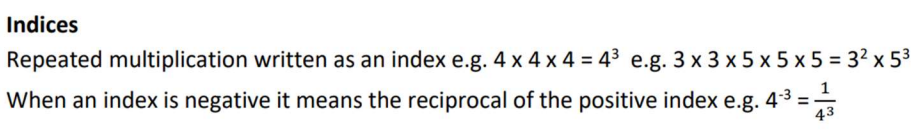 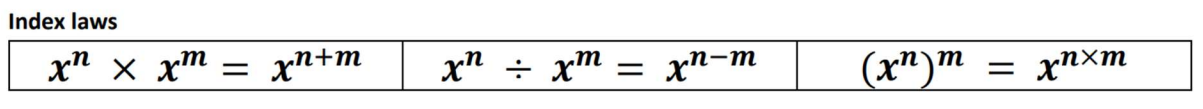 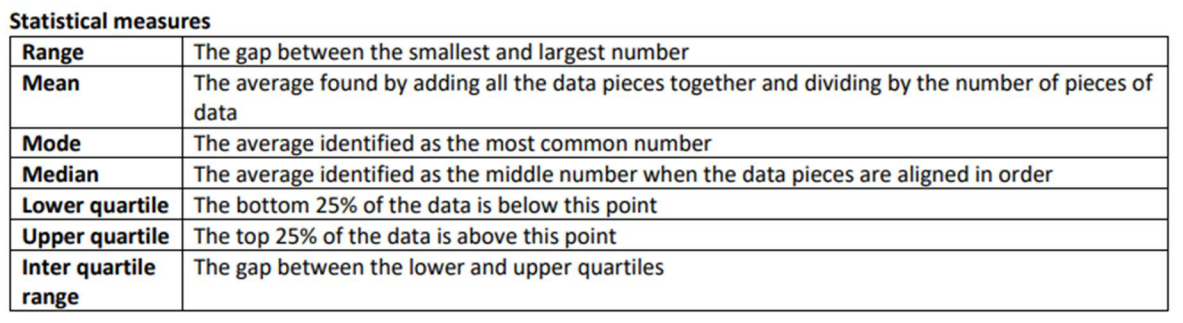 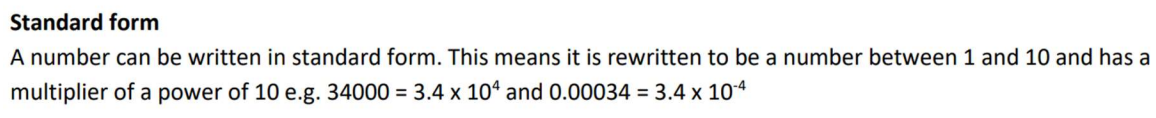 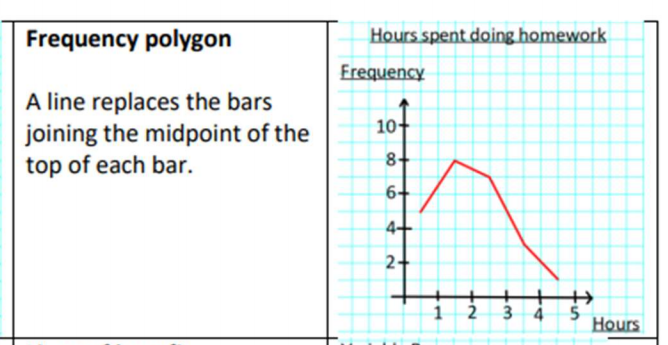 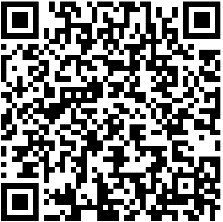 Scan for full list of Year 9 Maths factsMaths Support     Attend KS3 Maths Clinic every Friday lunch time for extra help and support.Stretch and Challenge:  1) Practise UKMT Intermediate Maths Challenge Past papers on ukmt.org.uk2) Set up an account on parallel.org.uk website, using your school email address and use teacher code “ha52kh”3) Attend Puzzle Club one lunch time each weekTopic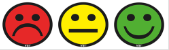 Independent Learning and homework tasksIndependent Learning and homework tasksTopicMyMathsCorbettMaths.comMultiplying, dividing using indicesNumber, Powers and roots, Indices 1Video 174Understanding and  using negative indicesNumber, Powers and roots, Indices 2Video 175Understanding and  using fractional indicesNumber, Powers and roots, Indices 3Video 173Writing very large and small numbers in standard form, and vice-versaNumber, Standard FormVideo 300Performing calculations in standard formNumber, Standard FormVideo 301-3Simplifying ratioNumber, Ratio & Proportion IntroVideo 271a - dSharing quantities in a given ratioNumber, Ratio & Proportion, Ratio dividing 1 & 2Video 269Solving problems using unitary methodNumber, Ratio & Proportion, Unitary MethodVideo 255aCalculating averages from frequency and grouped frequency tablesData, Processing data, Mean from Frequency tablesVideo 54 & 55Constructing and interpreting pie chartsData, Presenting data, Drawing / Interpreting pie chartsVideo 163 & 164Constructing and interpreting frequency polygonsData, Presenting data, Frequency PolygonsVideo 155 & 156